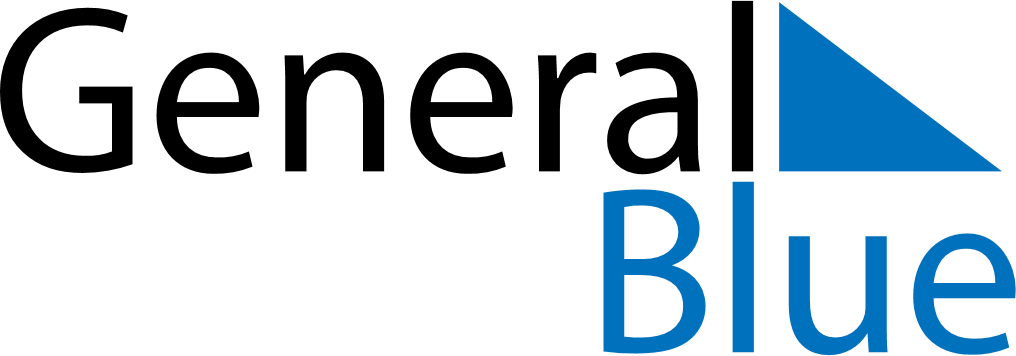 June 2026June 2026June 2026ColombiaColombiaMONTUEWEDTHUFRISATSUN1234567891011121314Corpus Christi15161718192021Sacred Heart222324252627282930Saints Peter and Paul